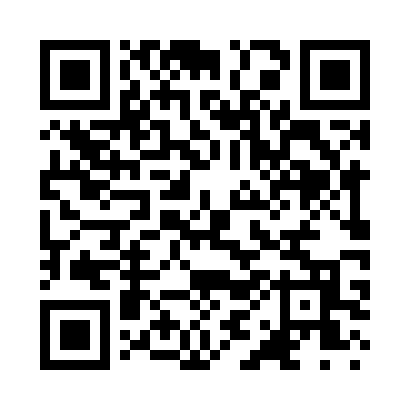 Prayer times for Camptown, Pennsylvania, USAMon 1 Jul 2024 - Wed 31 Jul 2024High Latitude Method: Angle Based RulePrayer Calculation Method: Islamic Society of North AmericaAsar Calculation Method: ShafiPrayer times provided by https://www.salahtimes.comDateDayFajrSunriseDhuhrAsrMaghribIsha1Mon3:525:341:095:118:4310:252Tue3:535:351:095:118:4310:253Wed3:545:361:095:118:4310:254Thu3:555:361:105:118:4310:245Fri3:565:371:105:118:4210:236Sat3:565:371:105:118:4210:237Sun3:575:381:105:118:4210:228Mon3:585:391:105:128:4110:229Tue3:595:391:105:128:4110:2110Wed4:005:401:105:128:4010:2011Thu4:015:411:115:128:4010:1912Fri4:035:421:115:118:3910:1813Sat4:045:421:115:118:3910:1714Sun4:055:431:115:118:3810:1615Mon4:065:441:115:118:3810:1516Tue4:075:451:115:118:3710:1417Wed4:085:461:115:118:3610:1318Thu4:105:471:115:118:3610:1219Fri4:115:471:115:118:3510:1120Sat4:125:481:115:118:3410:1021Sun4:145:491:115:108:3310:0922Mon4:155:501:115:108:3210:0723Tue4:165:511:115:108:3110:0624Wed4:185:521:115:108:3110:0525Thu4:195:531:115:108:3010:0326Fri4:205:541:115:098:2910:0227Sat4:225:551:115:098:2810:0028Sun4:235:561:115:098:279:5929Mon4:255:571:115:088:269:5830Tue4:265:581:115:088:249:5631Wed4:275:591:115:088:239:55